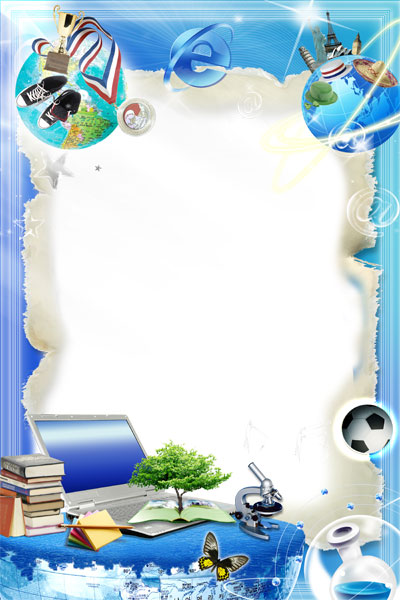 Логопедический проект в группе № 9 «Пчёлки»: «Очень любим мы играть, понимать и изучать»учитель – логопед: Калабина Ольга Владимировна.Логопедический проект в группе № 9: «Очень любим мы играть, понимать и изучать»учитель – логопед: Калабина Ольга Владимировна.
Содержание:Раздел I Информационная часть1. Паспорт проектаРаздел II Содержательная часть1. Аннотация проекта2. Актуальность темы и проблема, на решение которой направлен проект.3. Цели и задачи проекта4. Новизна проекта и практическая значимость5. Предполагаемые риски6. Ожидаемый результат7. Эффективность данных результатов8. Участники проекта9. Продолжительность проекта10. Этапы работы11. План-схема проекта12. Список литературыПаспорт проекта.Название проекта «Очень любим мы играть, понимать и изучать». «Разработка и использование игровых средств, методов для повышения мотивации детей в системе логокоррекционной работы»Тип проекта: краткосрочный, практико-ориентированныйАннотация проекта.Данный проект направлен на оказание коррекционной развивающей логопедической помощи детям по средствам использования игровых методов. Проект рассчитан на детей 4 - 5 лет, посещающих логопедическую группу в дошкольном учреждении.Проект «Очень любим мы играть, понимать и изучать» носит открытый характер: изучив традиционные и нетрадиционные формы логопедической работы, опираясь на материально-техническое оснащение логопедического кабинета, на начало 2019 учебного года мною запланирована работа по использованию и разработке игровых методов в логопедической работе с детьми среднего дошкольного возраста, имеющими нарушение речи.Актуальность.«У ребёнка есть страсть к игре, и надо её удовлетворять. Надо не только дать ему время поиграть, но надо пропитать этой игрой всю его жизнь. Вся его жизнь – это игра».А. С. МакаренкоС каждым годом, особенно это проявляется в последнее время, в процессе работы приходится сталкиваться с тем, что уровень речевого развития детей снижается.Как следствие, дети сталкиваются с трудностями в процессе обучения, слабо усваивают программный материал. В связи с этим возникла необходимость использования эффективных методов обучения и коррекционной работы, обеспечивающих успешное овладение детьми знаниями, умениями, навыками, предусмотренных программой и на помощь приходит игра, и становится важным направлением коррекционной работы.Сделать занятие с детьми интересным, но не развлекательным, эффективным, а не эффектным, обучать, играя, а не просто играть – вот те главные проблемы, которые необходимо решать логопеду в работе с детьми в детском саду. На моей логопедической практике я встретила немало детей с чувством ущемлённости от сознания своего дефекта. Ребёнок иначе относится к себе, к коллективу, к оценкам окружающих. Работая с использованием игровых приёмов, можно сделать некоторые выводы об их значении в развитии детей с нарушениями речи.1. Игры отвлекают внимание ребёнка от речевого дефекта и побуждают его к общению.2. Освобождают детей от утомительной, неестественной для их возраста неподвижности на занятиях.3. Помогают разнообразить виды деятельности детей на коррекционном занятии по всем разделам программы, включая в работу различные уровни регуляции.4. Развивают общую и мелкую моторику, умение ориентироваться в пространстве.5. Помогают проводить работу над развитием просодических (мелодико-интонационных) компонентов речи.6. Игры развивают и нормализуют эмоционально-волевую сферу, что особенно важно для гипервозбудимых детей.Всё это способствует лучшему функционированию речевых органов и оказывает положительное влияние на выработку у детей правильных речевых навыков. Задача логопеда совместно с родителями убедить ребёнка в том, что речь можно исправить, можно помочь ребёнку стать таким как все. Важно заинтересовать ребёнка так, чтобы ему самому захотелось участвовать в процессе коррекции речи. А для этого занятия не должны быть скучными, как урок, а должны стать интересной игрой.«Для ребят дошкольного возраста - игры имеют исключительное значение: игра для них - учеба, игра для них - труд, игра для них - серьезная форма воспитания».Крупская Н. К.Заниматься на логопедических занятиях, играя, весело и интересно. В результате возникающего интереса к играм, поставленные звуки быстро закрепляются, речь становится грамматически правильной, а скучные и малоинтересные упражнения по словоизменению и звуковому анализу становятся для ребёнка увлекательными заданиями.Использование игр в системе логопедической работы позволяет снизить утомляемость и повысить эмоциональную заинтересованность ребёнка.Применение игровых методов на логопедических занятиях, интересно, познавательно и увлекательно детям. Они притягивают внимание, которого мы порой не можем добиться при работе с детьми.Все эти факты послужили разработке данного проекта. Я разработала новые игровые подходы, средства в логопедической работе, увлекая детей, их родителей и педагогов.Цель.Создание и организация условий для использования игровых методов на логопедических занятиях для повышения эффективности работы учителя-логопеда, а также эффективности игровых технологий, как средства развития мотивации и повышения познавательного интереса воспитанников на логопедических занятиях.Задачи.1. Познакомиться с традиционными и нетрадиционными игровыми методами.2. Использовать современные игровые технологии в процессе обучения на логопедических занятиях.3. Совершенствовать предметно-развивающую среду.4. Повышать мотивацию, интерес к логопедическим занятиям.5. Систематизировать знания педагогов в использовании игровых методов на занятиях.Новизна проекта заключается в том, что в нём представлены новые подходы в игровых методах коррекционной работы.Практическая значимостьПрактическая значимость проекта состоит в том, что содержащиеся в нём выводы обеспечат качественно новый подход к работе с детьми как по коррекции речевых нарушений, так и в разных областях воспитательно-образовательного процесса в целом.Предполагаемые риски.Ожидаемый результат.1. Использование игровых методов в коррекционной работе будет способствовать повышению мотивации и успешному развитию коммуникативных и творческих способностей детей.2. Повышение психолого-педагогической компетенции педагогов и родителей в вопросах воздействия игры в речевом развитии детей.3. Создание богатой копилки игровых материалов для коррекционной работы.4. Презентация проекта в форме развлечения.Эффективность данных результатов- положительная динамика речевого развития;- выработка устойчивой мотивации детей к речевой самореализации;- положительная оценка деятельности ДОУ в «глазах» родителей;- приобретение и использование знаний по вопросам игровых методов в речевом развитии детей;- заинтересованность педагогов в творчестве и инновациях.Участники проекта: дети средней логопедической группы, родители, учитель-логопед, воспитатель.Продолжительность: 4 неделиЭтапы работы:1. Определение темы. Вызвать интерес детей и родителей к теме проекта.2. Составление плана-схемы проекта3. Обсуждение проекта с родителями4. Обсуждение проекта с воспитателем.5. Сбор информации, литературы, дополнительного материала.6. Разработка игровых комплексов для разных направлений логопедической помощи.План-схема работы с детьми, родителями и педагогами по реализации проекта1. Подготовительный.1 декабря 2019 – Беседа с родителями2 декабря 2019 – Изучение методической литературы, подбор игр и игровых методов .3 - 4 декабря - Анкетирование родителей «Любимые игры моего ребёнка» - учитель-логопед, воспитатель2. Практический.5 декабря – Рассказывание стихов про «ёжика» для использования массажных мячей (суджок) в развитии мелкой моторики .6 декабря – Корректировка и проведение индивидуальных и подгруповых логопедических занятий по внесению игрового характера в каждое направление логопедической помощи.7 – 9 декабря – Совместное с детьми и родителями создание дидактических игрушек: лягушки, перчатки, язык (артикуляционная гимнастика и использованием биоэнергопластики).10 декабря – Занятие-развлечение «Наши игры».11 – 13 декабря – Совместное с детьми придумывание и изготовление игровых материалов для занятий дыхательной, артикуляционной гимнастикой.16 – 20 декабря - Организация специальных игр и упражнений по развитию умения употреблять предлоги в речи (дидактические игры по теме: «Домашние птицы».23 – 27 декабря - Создание памятки для родителей «Поучай, играя».3. Заключительный30 – 31 декабря - Оформление фото - выставки: «Любим заниматься, играть, развиваться» .Список литературы1. Филичева Т. Б., Чиркина Г. В. Программа логопедической работы по преодолению ФФН речи у детей.2. Цвынтарный В. В. «Играем, слушаем, подражаем - звуки получаем» М., 20043. Борисова Е. А. Индивидуальные логопедические занятия с дошкольниками: мет. пособие. – М.: ТЦ Сфера, 2009.4. Генинг М. Г., Герман Н. А. Обучение дошкольников правильной речи: Пособие для воспитателей детских садов. - Чебоксары: Чувашское книжное издательство, 1980.5. Крупенчук О. И. Пальчиковые игры. СПб.: Литера, 2008.6. Ивчатова Л. А. Су-Джок терапия в коррекционно-педагогической работе с детьми// Логопед. – 2010. №1.7. Новиковская О. А. Ум на кончиках пальцев. Академия пальчиковых игр. М. ; СПб., 2007.8. Цвынтарный В. В. Играем пальчиками и развиваем речь. М.: Центр Полиграф, 2005.9. https://www.maam.ru/detskijsad/logopedicheskii-proekt-my-igraja-izuchaem-govorim-i-ponimaem.html